ROYAL OAK INTERNATIONAL SCHOOL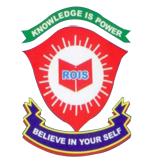 Sr. Sec. C.B.S.E Affiliated: 2018-19Yearly Syllabus  - Class XI(Commerce Stream)ENGLISH (301)Hornbill  : 	1. The portrait of lady   		2. If We Can All Be Together  	3. The Ailing Planet      4. The Browining VersionPoem :      	1. A Photograph           		 2. The voice of the rain            	3. Childhood                   4. Father to SonSnapshot :   	1. The  summer of the beautiful horse     	       2. The Address    	        	3. Ranga’s Marriage                    	 4. Mother’s day      		5. Albert Einstine At School    		6. BirthWriting :    Notice Writing,  Advertisement, Poster writing, Formal  Letter, Speech, Report Writing, Article &                             DebateGrammar :  Integrated Grammar, Jumbled Sentences, Editing & Gap Filling Reading  Comprehension &   	        Note  makingMATHSAll  the Chapters (Ch .No -1 to Ch .no 15)fganh ¼vizSy ls uoacj rd½ECONOMICS 						Complete Syllabus 				ACCOUNTANCYCompleter SyllabusBUSINESS STUDIES Completer SyllabusINFORMATION PRACTICECh 5- Control/Condition statement 			Ch 6 – Loops in Python		Ch 7 – List and Dictionary in Python 			Ch 8 – Data Structure in Python Panda		Ch 9- Society law and ethics				Ch 14 Table, Creation & Data Manipulation CommandsROYAL OAK INTERNATIONAL SCHOOLSr. Sec. C.B.S.E Affiliated : 2018-19Yearly Syllabus Class XI  (Humanities Stream)
ENGLISH (301)Hornbill  : 	1. The portrait of lady   	2. If We Can All Be Together  	3. The Ailing Planet  				4. The Browining VersionPoem :     	1. A Photograph          		 2. The voice of the rain          		3. Childhood           				4. Father to SonSnapshot :  	 1. The  summer of the beautiful horse      2. The Address    		3. Ranga’s Marriage                   	4. Mother’s day      			       5. Albert Einstine At School   		 6. BirthWriting : 	 Notice Writing,  Advertisement, Poster writing, Formal  Letter, Speech, Report Writing, Article &  DebateGrammar :  	Integrated Grammar, Jumbled Sentences, Editing & Gap Filling Reading  Comprehension & Note makingMATHSAll  the Chapters (Ch .No -1 to Ch .no 15)  fganh ¼vizSy ls uoacj rd½   SOCIOLOGY Unit-1 Society and Sociology               		Unit-2 Basic Concepts                 			 Unit-3 Social Institutions Unit-4 Culture and society        			Unit -6 Structure ,process and stratification           Unit-7 Social changeUnit -6 Structure ,process and stratification     	Unit-7 Social change      		 Unit-8 Environment and society  Unit-9  Western social thinkers    		Unit-10 Indian sociologistPOLITICAL SCIENCE The syllabus covered from April’18 to February’19ECONOMICS Complete SyllabusCOMPUTER (INFORMATION PRACTICES)Ch 5- Control/Condition statement		Ch 6 – Loops in Python		Ch 7 – List and Dictionary in Python 		Ch 8 – Data Structure in Python Panda		Ch 9- Society law and ethics			Ch 14 Table, Creation & Data Manipulation CommandsROYAL OAK INTERNATIONAL SCHOOLSr. Sec. C.B.S.E Affiliated  2018-19Yearly Syllabus  - Class XI(Science Stream)ENGLISH (301)Hornbill  : 	1. The portrait of lady   	2. If We Can All Be Together  	3. The Ailing Planet  				4. The Browining VersionPoem :     	1. A Photograph          		 2. The voice of the rain          		3. Childhood           				4. Father to SonSnapshot :  	 1. The  summer of the beautiful horse      2. The Address    		3. Ranga’s Marriage                   	4. Mother’s day      			       5. Albert Einstine At School   		 6. BirthWriting : 	 Notice Writing,  Advertisement, Poster writing, Formal  Letter, Speech, Report Writing, Article &  DebateGrammar :  	Integrated Grammar, Jumbled Sentences, Editing & Gap Filling Reading  Comprehension & Note makingMATHSAll  the Chapters (Ch .No -1 to Ch .no 15)  PHYSICSComplete SyllabusCHEMISTRYComplete SyllabusBIOLOGYComplete syllabusINFORMATICS  PRACTICESCh 5- Control/Condition statement		Ch 6 – Loops in Python		Ch 7 – List and Dictionary in Python Ch 8 – Data Structure in Python Panda		Ch 9- Society law and ethics	Ch 14 Table, Creation & Data Manipulation 										           CommandsCOMPUTER SCIENCEL  -7 Control Statements    		L – 8 Loops    			 L – 9 Functions			 L – 10 Strings  	L – 11 Lists   Sorting   			L – 13 Data Base (My SQL)    	 L- 14 Society , Law and Ethics